Технические характеристики дизельной электростанции «SDMO T 1900»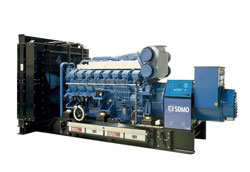 ПроизводительSDMO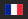 ДвигательMitsubishi S16R-PTAРезервная мощность1900 кВА / 1520 кВтОсновная мощность1710 кВА / 1368 кВтГенераторLeroy SomerТип двигателя16-ти цил., V-образныйВых. напряжение двигателя, кВАПеременное, 230В/400В±1% / 50Гц± 2.5%Расход топлива при 75% нагрузке, л266Встроенный бак, л-Габариты (L, W, H mm.)5500х2290х2480Масса, кг.12891Гарантийный срок1 годЦенаДанная модель доступна более чем в 40 комплектациях. Хотите узнать цену - свяжитесь с нами любым удобным для Вас способом